Pneumonia (PNEU)Pneumonia (PNEU)Result Codes 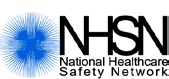 S = Susceptible   I = Intermediate   R = Resistant   NS = Non-susceptible   S-DD = Susceptible-dose dependent   N = Not tested § GENTHL results: S = Susceptible/Synergistic and R = Resistant/Not Synergistic † Clinical breakpoints are based on CLSI M100-ED30:2020, Intermediate MIC ≤ 2 and Resistant MIC ≥ 4Pneumonia (PNEU)Page 1 of 4Page 1 of 4Page 1 of 4Page 1 of 4Page 1 of 4Page 1 of 4Page 1 of 4Page 1 of 4Page 1 of 4Page 1 of 4Page 1 of 4Page 1 of 4Page 1 of 4Page 1 of 4Page 1 of 4Page 1 of 4*required for saving   **required for completion*required for saving   **required for completion*required for saving   **required for completion*required for saving   **required for completion*required for saving   **required for completion*required for saving   **required for completion*required for saving   **required for completion*required for saving   **required for completion*required for saving   **required for completion*required for saving   **required for completion*required for saving   **required for completion*required for saving   **required for completion*required for saving   **required for completion*required for saving   **required for completion*required for saving   **required for completion*required for saving   **required for completionFacility ID:Facility ID:Facility ID:Facility ID:Facility ID:Facility ID:Event #:Event #:Event #:Event #:Event #:Event #:Event #:Event #:Event #:Event #:*Patient ID:*Patient ID:*Patient ID:*Patient ID:*Patient ID:*Patient ID:Social Security #:Social Security #:Social Security #:Social Security #:Social Security #:Social Security #:Social Security #:Social Security #:Social Security #:Social Security #:Secondary ID:Secondary ID:Secondary ID:Secondary ID:Secondary ID:Secondary ID:Medicare #:Medicare #:Medicare #:Medicare #:Medicare #:Medicare #:Medicare #:Medicare #:Medicare #:Medicare #:Patient Name, Last:Patient Name, Last:Patient Name, Last:Patient Name, Last:Patient Name, Last:Patient Name, Last:First:First:First:First:First:First:First:First:Middle:Middle:*Gender:   F    M    Other*Gender:   F    M    Other*Gender:   F    M    Other*Gender:   F    M    Other*Gender:   F    M    Other*Gender:   F    M    Other*Date of Birth:*Date of Birth:*Date of Birth:*Date of Birth:*Date of Birth:*Date of Birth:*Date of Birth:*Date of Birth:*Date of Birth:*Date of Birth:Sex at Birth:   F    M    UnknownSex at Birth:   F    M    UnknownSex at Birth:   F    M    UnknownSex at Birth:   F    M    UnknownSex at Birth:   F    M    UnknownSex at Birth:   F    M    UnknownGender Identity (Specify):Gender Identity (Specify):Gender Identity (Specify):Gender Identity (Specify):Gender Identity (Specify):Gender Identity (Specify):Gender Identity (Specify):Gender Identity (Specify):Gender Identity (Specify):Gender Identity (Specify):Ethnicity (Specify):Ethnicity (Specify):Ethnicity (Specify):Ethnicity (Specify):Ethnicity (Specify):Ethnicity (Specify):Race (Specify):Race (Specify):Race (Specify):Race (Specify):Race (Specify):Race (Specify):Race (Specify):Race (Specify):Race (Specify):Race (Specify):*Event Type: PNEU*Event Type: PNEU*Event Type: PNEU*Event Type: PNEU*Event Type: PNEU*Event Type: PNEU*Date of Event:*Date of Event:*Date of Event:*Date of Event:*Date of Event:*Date of Event:*Date of Event:*Date of Event:*Date of Event:*Date of Event:Post-procedure PNEU:     Yes      NoPost-procedure PNEU:     Yes      NoPost-procedure PNEU:     Yes      NoPost-procedure PNEU:     Yes      NoPost-procedure PNEU:     Yes      NoPost-procedure PNEU:     Yes      NoDate of Procedure:Date of Procedure:Date of Procedure:Date of Procedure:Date of Procedure:Date of Procedure:Date of Procedure:Date of Procedure:Date of Procedure:Date of Procedure:NHSN Procedure Code:NHSN Procedure Code:NHSN Procedure Code:NHSN Procedure Code:NHSN Procedure Code:NHSN Procedure Code:ICD-10-PCS or CPT Procedure Code:ICD-10-PCS or CPT Procedure Code:ICD-10-PCS or CPT Procedure Code:ICD-10-PCS or CPT Procedure Code:ICD-10-PCS or CPT Procedure Code:ICD-10-PCS or CPT Procedure Code:ICD-10-PCS or CPT Procedure Code:ICD-10-PCS or CPT Procedure Code:ICD-10-PCS or CPT Procedure Code:ICD-10-PCS or CPT Procedure Code:*MDRO Infection Surveillance:*MDRO Infection Surveillance:*MDRO Infection Surveillance:*MDRO Infection Surveillance:*MDRO Infection Surveillance:*MDRO Infection Surveillance:*MDRO Infection Surveillance:*MDRO Infection Surveillance:*MDRO Infection Surveillance:*MDRO Infection Surveillance:*MDRO Infection Surveillance:*MDRO Infection Surveillance:*MDRO Infection Surveillance:*MDRO Infection Surveillance:*MDRO Infection Surveillance:*MDRO Infection Surveillance:□ Yes, this infection’s pathogen & location are in-plan for Infection Surveillance in the MDRO/CDI Module□ Yes, this infection’s pathogen & location are in-plan for Infection Surveillance in the MDRO/CDI Module□ Yes, this infection’s pathogen & location are in-plan for Infection Surveillance in the MDRO/CDI Module□ Yes, this infection’s pathogen & location are in-plan for Infection Surveillance in the MDRO/CDI Module□ Yes, this infection’s pathogen & location are in-plan for Infection Surveillance in the MDRO/CDI Module□ Yes, this infection’s pathogen & location are in-plan for Infection Surveillance in the MDRO/CDI Module□ Yes, this infection’s pathogen & location are in-plan for Infection Surveillance in the MDRO/CDI Module□ Yes, this infection’s pathogen & location are in-plan for Infection Surveillance in the MDRO/CDI Module□ Yes, this infection’s pathogen & location are in-plan for Infection Surveillance in the MDRO/CDI Module□ Yes, this infection’s pathogen & location are in-plan for Infection Surveillance in the MDRO/CDI Module□ Yes, this infection’s pathogen & location are in-plan for Infection Surveillance in the MDRO/CDI Module□ Yes, this infection’s pathogen & location are in-plan for Infection Surveillance in the MDRO/CDI Module□ Yes, this infection’s pathogen & location are in-plan for Infection Surveillance in the MDRO/CDI Module□ Yes, this infection’s pathogen & location are in-plan for Infection Surveillance in the MDRO/CDI Module□ Yes, this infection’s pathogen & location are in-plan for Infection Surveillance in the MDRO/CDI Module□ Yes, this infection’s pathogen & location are in-plan for Infection Surveillance in the MDRO/CDI Module□ No, this infection’s pathogen & location are not in-plan for Infection Surveillance in the MDRO/CDI Module□ No, this infection’s pathogen & location are not in-plan for Infection Surveillance in the MDRO/CDI Module□ No, this infection’s pathogen & location are not in-plan for Infection Surveillance in the MDRO/CDI Module□ No, this infection’s pathogen & location are not in-plan for Infection Surveillance in the MDRO/CDI Module□ No, this infection’s pathogen & location are not in-plan for Infection Surveillance in the MDRO/CDI Module□ No, this infection’s pathogen & location are not in-plan for Infection Surveillance in the MDRO/CDI Module□ No, this infection’s pathogen & location are not in-plan for Infection Surveillance in the MDRO/CDI Module□ No, this infection’s pathogen & location are not in-plan for Infection Surveillance in the MDRO/CDI Module□ No, this infection’s pathogen & location are not in-plan for Infection Surveillance in the MDRO/CDI Module□ No, this infection’s pathogen & location are not in-plan for Infection Surveillance in the MDRO/CDI Module□ No, this infection’s pathogen & location are not in-plan for Infection Surveillance in the MDRO/CDI Module□ No, this infection’s pathogen & location are not in-plan for Infection Surveillance in the MDRO/CDI Module□ No, this infection’s pathogen & location are not in-plan for Infection Surveillance in the MDRO/CDI Module□ No, this infection’s pathogen & location are not in-plan for Infection Surveillance in the MDRO/CDI Module□ No, this infection’s pathogen & location are not in-plan for Infection Surveillance in the MDRO/CDI Module□ No, this infection’s pathogen & location are not in-plan for Infection Surveillance in the MDRO/CDI Module*Date Admitted to Facility:*Date Admitted to Facility:*Date Admitted to Facility:*Date Admitted to Facility:*Date Admitted to Facility:*Date Admitted to Facility:*Location:*Location:*Location:*Location:*Location:*Location:*Location:*Location:*Location:*Location:Risk FactorsRisk FactorsRisk FactorsRisk FactorsRisk FactorsRisk FactorsRisk FactorsRisk FactorsRisk FactorsRisk FactorsRisk FactorsRisk FactorsRisk FactorsRisk FactorsRisk FactorsRisk Factors*Ventilator:    Yes    No*Ventilator:    Yes    NoLocation of Device Insertion: ______________Location of Device Insertion: ______________Location of Device Insertion: ______________Location of Device Insertion: ______________Location of Device Insertion: ______________Location of Device Insertion: ______________Location of Device Insertion: ______________Location of Device Insertion: ______________Location of Device Insertion: ______________Location of Device Insertion: ______________Location of Device Insertion: ______________Date of Device Insertion: __ /__ /_____Date of Device Insertion: __ /__ /_____Date of Device Insertion: __ /__ /_____For NICU only: Birth weight: _________gramsFor NICU only: Birth weight: _________gramsFor NICU only: Birth weight: _________gramsFor NICU only: Birth weight: _________gramsFor NICU only: Birth weight: _________gramsFor NICU only: Birth weight: _________gramsFor NICU only: Birth weight: _________gramsFor NICU only: Birth weight: _________gramsEvent DetailsEvent DetailsEvent DetailsEvent DetailsEvent DetailsEvent DetailsEvent DetailsEvent DetailsEvent DetailsEvent DetailsEvent DetailsEvent DetailsEvent DetailsEvent DetailsEvent DetailsEvent Details*Specific Event:□ PNU1□ PNU1□ PNU2□ PNU2□ PNU3□ PNU3□ PNU3□ PNU3□ PNU3*Immunocompromised:  Yes     No*Immunocompromised:  Yes     No*Immunocompromised:  Yes     No*Immunocompromised:  Yes     No*Immunocompromised:  Yes     No*Immunocompromised:  Yes     No*Specific Criteria Used: (check all that apply)*Specific Criteria Used: (check all that apply)*Specific Criteria Used: (check all that apply)*Specific Criteria Used: (check all that apply)*Specific Criteria Used: (check all that apply)*Specific Criteria Used: (check all that apply)*Specific Criteria Used: (check all that apply)*Specific Criteria Used: (check all that apply)*Specific Criteria Used: (check all that apply)*Specific Criteria Used: (check all that apply)*Specific Criteria Used: (check all that apply)*Specific Criteria Used: (check all that apply)*Specific Criteria Used: (check all that apply)*Specific Criteria Used: (check all that apply)*Specific Criteria Used: (check all that apply)*Specific Criteria Used: (check all that apply)Imaging Test Results Imaging Test Results Imaging Test Results Imaging Test Results Imaging Test Results Imaging Test Results Imaging Test Results Imaging Test Results Imaging Test Results Imaging Test Results Imaging Test Results Imaging Test Results Imaging Test Results Imaging Test Results Imaging Test Results Imaging Test Results □ New or progressive and persistent infiltrate□ New or progressive and persistent infiltrate□ New or progressive and persistent infiltrate□ New or progressive and persistent infiltrate□ New or progressive and persistent infiltrate□ New or progressive and persistent infiltrate□ New or progressive and persistent infiltrate□ Consolidation□ Consolidation□ Consolidation□ Consolidation□ Consolidation□ Cavitation□ Cavitation□ Cavitation□ Pneumatoceles (in ≤1 y.o.)Signs & SymptomsSigns & SymptomsSigns & SymptomsSigns & SymptomsSigns & SymptomsSigns & SymptomsSigns & SymptomsSigns & SymptomsSigns & SymptomsLaboratoryLaboratoryLaboratoryLaboratoryLaboratoryLaboratoryLaboratory□ Fever□ Fever□ Fever□ Fever□ Fever□ Fever□ Fever□ Fever□ Fever□ Organism(s) identified from blood specimen□ Organism(s) identified from blood specimen□ Organism(s) identified from blood specimen□ Organism(s) identified from blood specimen□ Organism(s) identified from blood specimen□ Organism(s) identified from blood specimen□ Organism(s) identified from blood specimen□ Leukopenia or leukocytosis□ Leukopenia or leukocytosis□ Leukopenia or leukocytosis□ Leukopenia or leukocytosis□ Leukopenia or leukocytosis□ Leukopenia or leukocytosis□ Leukopenia or leukocytosis□ Leukopenia or leukocytosis□ Leukopenia or leukocytosis□ Organism(s) identified from pleural fluid □ Organism(s) identified from pleural fluid □ Organism(s) identified from pleural fluid □ Organism(s) identified from pleural fluid □ Organism(s) identified from pleural fluid □ Organism(s) identified from pleural fluid □ Organism(s) identified from pleural fluid □ Altered mental status (in ≥70 y.o.)□ Altered mental status (in ≥70 y.o.)□ Altered mental status (in ≥70 y.o.)□ Altered mental status (in ≥70 y.o.)□ Altered mental status (in ≥70 y.o.)□ Altered mental status (in ≥70 y.o.)□ Altered mental status (in ≥70 y.o.)□ Altered mental status (in ≥70 y.o.)□ Altered mental status (in ≥70 y.o.)□ Positive quantitative culture from LRT specimen□ Positive quantitative culture from LRT specimen□ Positive quantitative culture from LRT specimen□ Positive quantitative culture from LRT specimen□ Positive quantitative culture from LRT specimen□ Positive quantitative culture from LRT specimen□ Positive quantitative culture from LRT specimen□ New onset/change in sputum□ New onset/change in sputum□ New onset/change in sputum□ New onset/change in sputum□ New onset/change in sputum□ New onset/change in sputum□ New onset/change in sputum□ New onset/change in sputum□ New onset/change in sputum□ ≥5% BAL cells w/ bacteria□ ≥5% BAL cells w/ bacteria□ ≥5% BAL cells w/ bacteria□ ≥5% BAL cells w/ bacteria□ ≥5% BAL cells w/ bacteria□ ≥5% BAL cells w/ bacteria□ ≥5% BAL cells w/ bacteria□ New onset/worsening cough, dyspnea, tachypnea□ New onset/worsening cough, dyspnea, tachypnea□ New onset/worsening cough, dyspnea, tachypnea□ New onset/worsening cough, dyspnea, tachypnea□ New onset/worsening cough, dyspnea, tachypnea□ New onset/worsening cough, dyspnea, tachypnea□ New onset/worsening cough, dyspnea, tachypnea□ New onset/worsening cough, dyspnea, tachypnea□ New onset/worsening cough, dyspnea, tachypnea□ Positive quantitative culture of lung tissue□ Positive quantitative culture of lung tissue□ Positive quantitative culture of lung tissue□ Positive quantitative culture of lung tissue□ Positive quantitative culture of lung tissue□ Positive quantitative culture of lung tissue□ Positive quantitative culture of lung tissue□ Rales or bronchial breath sounds†□ Rales or bronchial breath sounds†□ Rales or bronchial breath sounds†□ Rales or bronchial breath sounds†□ Rales or bronchial breath sounds†□ Rales or bronchial breath sounds†□ Rales or bronchial breath sounds†□ Rales or bronchial breath sounds†□ Rales or bronchial breath sounds†□ Histopathologic exam w/ abscess formation or lung parenchyma invasion by fungal hyphae□ Histopathologic exam w/ abscess formation or lung parenchyma invasion by fungal hyphae□ Histopathologic exam w/ abscess formation or lung parenchyma invasion by fungal hyphae□ Histopathologic exam w/ abscess formation or lung parenchyma invasion by fungal hyphae□ Histopathologic exam w/ abscess formation or lung parenchyma invasion by fungal hyphae□ Histopathologic exam w/ abscess formation or lung parenchyma invasion by fungal hyphae□ Histopathologic exam w/ abscess formation or lung parenchyma invasion by fungal hyphae□ Worsening gas exchange□ Worsening gas exchange□ Worsening gas exchange□ Worsening gas exchange□ Worsening gas exchange□ Worsening gas exchange□ Worsening gas exchange□ Worsening gas exchange□ Worsening gas exchange□ Histopathologic exam w/ abscess formation or lung parenchyma invasion by fungal hyphae□ Histopathologic exam w/ abscess formation or lung parenchyma invasion by fungal hyphae□ Histopathologic exam w/ abscess formation or lung parenchyma invasion by fungal hyphae□ Histopathologic exam w/ abscess formation or lung parenchyma invasion by fungal hyphae□ Histopathologic exam w/ abscess formation or lung parenchyma invasion by fungal hyphae□ Histopathologic exam w/ abscess formation or lung parenchyma invasion by fungal hyphae□ Histopathologic exam w/ abscess formation or lung parenchyma invasion by fungal hyphae□ Hemoptysis□ Hemoptysis□ Hemoptysis□ Hemoptysis□ Hemoptysis□ Hemoptysis□ Hemoptysis□ Hemoptysis□ Hemoptysis□ Virus, Bordetella, Legionella, Mycoplasma or Chlamydia identified from respiratory secretions or tissue□ Virus, Bordetella, Legionella, Mycoplasma or Chlamydia identified from respiratory secretions or tissue□ Virus, Bordetella, Legionella, Mycoplasma or Chlamydia identified from respiratory secretions or tissue□ Virus, Bordetella, Legionella, Mycoplasma or Chlamydia identified from respiratory secretions or tissue□ Virus, Bordetella, Legionella, Mycoplasma or Chlamydia identified from respiratory secretions or tissue□ Virus, Bordetella, Legionella, Mycoplasma or Chlamydia identified from respiratory secretions or tissue□ Virus, Bordetella, Legionella, Mycoplasma or Chlamydia identified from respiratory secretions or tissue□ Pleuritic chest pain□ Pleuritic chest pain□ Pleuritic chest pain□ Pleuritic chest pain□ Pleuritic chest pain□ Pleuritic chest pain□ Pleuritic chest pain□ Pleuritic chest pain□ Pleuritic chest pain□ Virus, Bordetella, Legionella, Mycoplasma or Chlamydia identified from respiratory secretions or tissue□ Virus, Bordetella, Legionella, Mycoplasma or Chlamydia identified from respiratory secretions or tissue□ Virus, Bordetella, Legionella, Mycoplasma or Chlamydia identified from respiratory secretions or tissue□ Virus, Bordetella, Legionella, Mycoplasma or Chlamydia identified from respiratory secretions or tissue□ Virus, Bordetella, Legionella, Mycoplasma or Chlamydia identified from respiratory secretions or tissue□ Virus, Bordetella, Legionella, Mycoplasma or Chlamydia identified from respiratory secretions or tissue□ Virus, Bordetella, Legionella, Mycoplasma or Chlamydia identified from respiratory secretions or tissue□ Temperature instability□ Temperature instability□ Temperature instability□ Temperature instability□ Temperature instability□ Temperature instability□ Temperature instability□ Temperature instability□ Temperature instability□ 4-fold rise in paired sera for pathogen□ 4-fold rise in paired sera for pathogen□ 4-fold rise in paired sera for pathogen□ 4-fold rise in paired sera for pathogen□ 4-fold rise in paired sera for pathogen□ 4-fold rise in paired sera for pathogen□ 4-fold rise in paired sera for pathogen□ Apnea, tachypnea, nasal flaring with retraction of chest wall or grunting□ Apnea, tachypnea, nasal flaring with retraction of chest wall or grunting□ Apnea, tachypnea, nasal flaring with retraction of chest wall or grunting□ Apnea, tachypnea, nasal flaring with retraction of chest wall or grunting□ Apnea, tachypnea, nasal flaring with retraction of chest wall or grunting□ Apnea, tachypnea, nasal flaring with retraction of chest wall or grunting□ Apnea, tachypnea, nasal flaring with retraction of chest wall or grunting□ Apnea, tachypnea, nasal flaring with retraction of chest wall or grunting□ Apnea, tachypnea, nasal flaring with retraction of chest wall or grunting□ 4-fold rise in L pneumophila antibody titer□ 4-fold rise in L pneumophila antibody titer□ 4-fold rise in L pneumophila antibody titer□ 4-fold rise in L pneumophila antibody titer□ 4-fold rise in L pneumophila antibody titer□ 4-fold rise in L pneumophila antibody titer□ 4-fold rise in L pneumophila antibody titer□ Apnea, tachypnea, nasal flaring with retraction of chest wall or grunting□ Apnea, tachypnea, nasal flaring with retraction of chest wall or grunting□ Apnea, tachypnea, nasal flaring with retraction of chest wall or grunting□ Apnea, tachypnea, nasal flaring with retraction of chest wall or grunting□ Apnea, tachypnea, nasal flaring with retraction of chest wall or grunting□ Apnea, tachypnea, nasal flaring with retraction of chest wall or grunting□ Apnea, tachypnea, nasal flaring with retraction of chest wall or grunting□ Apnea, tachypnea, nasal flaring with retraction of chest wall or grunting□ Apnea, tachypnea, nasal flaring with retraction of chest wall or grunting□ L pneumophila serogroup 1 antigens in urine□ L pneumophila serogroup 1 antigens in urine□ L pneumophila serogroup 1 antigens in urine□ L pneumophila serogroup 1 antigens in urine□ L pneumophila serogroup 1 antigens in urine□ L pneumophila serogroup 1 antigens in urine□ L pneumophila serogroup 1 antigens in urine□ Hypothermia□ Hypothermia□ Hypothermia□ Hypothermia□ Hypothermia□ Hypothermia□ Hypothermia□ Hypothermia□ Hypothermia□ Matching Candida spp. identified from blood & sputum, endotracheal aspirate, BAL or protected specimen brushing□ Matching Candida spp. identified from blood & sputum, endotracheal aspirate, BAL or protected specimen brushing□ Matching Candida spp. identified from blood & sputum, endotracheal aspirate, BAL or protected specimen brushing□ Matching Candida spp. identified from blood & sputum, endotracheal aspirate, BAL or protected specimen brushing□ Matching Candida spp. identified from blood & sputum, endotracheal aspirate, BAL or protected specimen brushing□ Matching Candida spp. identified from blood & sputum, endotracheal aspirate, BAL or protected specimen brushing□ Matching Candida spp. identified from blood & sputum, endotracheal aspirate, BAL or protected specimen brushing□ Wheezing, rales, or rhonchi†□ Wheezing, rales, or rhonchi†□ Wheezing, rales, or rhonchi†□ Wheezing, rales, or rhonchi†□ Wheezing, rales, or rhonchi†□ Wheezing, rales, or rhonchi†□ Wheezing, rales, or rhonchi†□ Wheezing, rales, or rhonchi†□ Wheezing, rales, or rhonchi†□ Matching Candida spp. identified from blood & sputum, endotracheal aspirate, BAL or protected specimen brushing□ Matching Candida spp. identified from blood & sputum, endotracheal aspirate, BAL or protected specimen brushing□ Matching Candida spp. identified from blood & sputum, endotracheal aspirate, BAL or protected specimen brushing□ Matching Candida spp. identified from blood & sputum, endotracheal aspirate, BAL or protected specimen brushing□ Matching Candida spp. identified from blood & sputum, endotracheal aspirate, BAL or protected specimen brushing□ Matching Candida spp. identified from blood & sputum, endotracheal aspirate, BAL or protected specimen brushing□ Matching Candida spp. identified from blood & sputum, endotracheal aspirate, BAL or protected specimen brushing□ Cough□ Cough□ Cough□ Cough□ Cough□ Cough□ Cough□ Cough□ Cough□ Fungi from LRT specimen□ Fungi from LRT specimen□ Fungi from LRT specimen□ Fungi from LRT specimen□ Fungi from LRT specimen□ Fungi from LRT specimen□ Fungi from LRT specimen□ Bradycardia or tachycardia□ Bradycardia or tachycardia□ Bradycardia or tachycardia□ Bradycardia or tachycardia□ Bradycardia or tachycardia□ Bradycardia or tachycardia□ Bradycardia or tachycardia□ Bradycardia or tachycardia□ Bradycardia or tachycardia† There are two criteria referring to rales in the PNU 1 signs and symptoms list. Please choose the one that corresponds to the specific algorithm used to identify this pneumonia (Any Patient or Alternate Criteria based on age).† There are two criteria referring to rales in the PNU 1 signs and symptoms list. Please choose the one that corresponds to the specific algorithm used to identify this pneumonia (Any Patient or Alternate Criteria based on age).† There are two criteria referring to rales in the PNU 1 signs and symptoms list. Please choose the one that corresponds to the specific algorithm used to identify this pneumonia (Any Patient or Alternate Criteria based on age).† There are two criteria referring to rales in the PNU 1 signs and symptoms list. Please choose the one that corresponds to the specific algorithm used to identify this pneumonia (Any Patient or Alternate Criteria based on age).† There are two criteria referring to rales in the PNU 1 signs and symptoms list. Please choose the one that corresponds to the specific algorithm used to identify this pneumonia (Any Patient or Alternate Criteria based on age).† There are two criteria referring to rales in the PNU 1 signs and symptoms list. Please choose the one that corresponds to the specific algorithm used to identify this pneumonia (Any Patient or Alternate Criteria based on age).† There are two criteria referring to rales in the PNU 1 signs and symptoms list. Please choose the one that corresponds to the specific algorithm used to identify this pneumonia (Any Patient or Alternate Criteria based on age).† There are two criteria referring to rales in the PNU 1 signs and symptoms list. Please choose the one that corresponds to the specific algorithm used to identify this pneumonia (Any Patient or Alternate Criteria based on age).† There are two criteria referring to rales in the PNU 1 signs and symptoms list. Please choose the one that corresponds to the specific algorithm used to identify this pneumonia (Any Patient or Alternate Criteria based on age).† There are two criteria referring to rales in the PNU 1 signs and symptoms list. Please choose the one that corresponds to the specific algorithm used to identify this pneumonia (Any Patient or Alternate Criteria based on age).† There are two criteria referring to rales in the PNU 1 signs and symptoms list. Please choose the one that corresponds to the specific algorithm used to identify this pneumonia (Any Patient or Alternate Criteria based on age).† There are two criteria referring to rales in the PNU 1 signs and symptoms list. Please choose the one that corresponds to the specific algorithm used to identify this pneumonia (Any Patient or Alternate Criteria based on age).† There are two criteria referring to rales in the PNU 1 signs and symptoms list. Please choose the one that corresponds to the specific algorithm used to identify this pneumonia (Any Patient or Alternate Criteria based on age).† There are two criteria referring to rales in the PNU 1 signs and symptoms list. Please choose the one that corresponds to the specific algorithm used to identify this pneumonia (Any Patient or Alternate Criteria based on age).† There are two criteria referring to rales in the PNU 1 signs and symptoms list. Please choose the one that corresponds to the specific algorithm used to identify this pneumonia (Any Patient or Alternate Criteria based on age).† There are two criteria referring to rales in the PNU 1 signs and symptoms list. Please choose the one that corresponds to the specific algorithm used to identify this pneumonia (Any Patient or Alternate Criteria based on age).*Secondary Bloodstream Infection:  Yes    No*Secondary Bloodstream Infection:  Yes    No*Secondary Bloodstream Infection:  Yes    No*Secondary Bloodstream Infection:  Yes    No*Secondary Bloodstream Infection:  Yes    No*Secondary Bloodstream Infection:  Yes    No*Secondary Bloodstream Infection:  Yes    No*Secondary Bloodstream Infection:  Yes    No*Secondary Bloodstream Infection:  Yes    No*Secondary Bloodstream Infection:  Yes    No*Secondary Bloodstream Infection:  Yes    No*COVID-19:  Yes     No *COVID-19:  Yes     No *COVID-19:  Yes     No *COVID-19:  Yes     No *COVID-19:  Yes     No **Died:  Yes    No**Died:  Yes    No**Died:  Yes    No**Died:  Yes    NoPNEU Contributed to Death:   Yes    NoPNEU Contributed to Death:   Yes    NoPNEU Contributed to Death:   Yes    NoPNEU Contributed to Death:   Yes    NoPNEU Contributed to Death:   Yes    NoPNEU Contributed to Death:   Yes    NoPNEU Contributed to Death:   Yes    NoPNEU Contributed to Death:   Yes    NoPNEU Contributed to Death:   Yes    NoPNEU Contributed to Death:   Yes    NoPNEU Contributed to Death:   Yes    NoPNEU Contributed to Death:   Yes    NoDischarge Date:Discharge Date:Discharge Date:Discharge Date:*Pathogens Identified:  Yes     No       *If Yes, specify on pages 2-3*Pathogens Identified:  Yes     No       *If Yes, specify on pages 2-3*Pathogens Identified:  Yes     No       *If Yes, specify on pages 2-3*Pathogens Identified:  Yes     No       *If Yes, specify on pages 2-3*Pathogens Identified:  Yes     No       *If Yes, specify on pages 2-3*Pathogens Identified:  Yes     No       *If Yes, specify on pages 2-3*Pathogens Identified:  Yes     No       *If Yes, specify on pages 2-3*Pathogens Identified:  Yes     No       *If Yes, specify on pages 2-3*Pathogens Identified:  Yes     No       *If Yes, specify on pages 2-3*Pathogens Identified:  Yes     No       *If Yes, specify on pages 2-3*Pathogens Identified:  Yes     No       *If Yes, specify on pages 2-3*Pathogens Identified:  Yes     No       *If Yes, specify on pages 2-3Assurance of Confidentiality:  The voluntarily provided information obtained in this surveillance system that would permit identification of any individual or institution is collected with a guarantee that it will be held in strict confidence, will be used only for the purposes stated, and will not otherwise be disclosed or released without the consent of the individual, or the institution in accordance with Sections 304, 306 and 308(d) of the Public Health Service Act (42 USC 242b, 242k, and 242m(d)).Public reporting burden of this collection of information is estimated to average 5 minutes per response, including the time for reviewing instructions, searching existing data sources, gathering, and maintaining the data needed, and completing and reviewing the collection of information.  An agency may not conduct or sponsor, and a person is not required to respond to a collection of information unless it displays a currently valid OMB control number.  Send comments regarding this burden estimate or any other aspect of this collection of information, including suggestions for reducing this burden to CDC, Reports Clearance Officer, 1600 Clifton Rd., MS H21-8, Atlanta, GA 30333, ATTN:  PRA (0920-0666).       CDC 57.111 (Front) Assurance of Confidentiality:  The voluntarily provided information obtained in this surveillance system that would permit identification of any individual or institution is collected with a guarantee that it will be held in strict confidence, will be used only for the purposes stated, and will not otherwise be disclosed or released without the consent of the individual, or the institution in accordance with Sections 304, 306 and 308(d) of the Public Health Service Act (42 USC 242b, 242k, and 242m(d)).Public reporting burden of this collection of information is estimated to average 5 minutes per response, including the time for reviewing instructions, searching existing data sources, gathering, and maintaining the data needed, and completing and reviewing the collection of information.  An agency may not conduct or sponsor, and a person is not required to respond to a collection of information unless it displays a currently valid OMB control number.  Send comments regarding this burden estimate or any other aspect of this collection of information, including suggestions for reducing this burden to CDC, Reports Clearance Officer, 1600 Clifton Rd., MS H21-8, Atlanta, GA 30333, ATTN:  PRA (0920-0666).       CDC 57.111 (Front) Assurance of Confidentiality:  The voluntarily provided information obtained in this surveillance system that would permit identification of any individual or institution is collected with a guarantee that it will be held in strict confidence, will be used only for the purposes stated, and will not otherwise be disclosed or released without the consent of the individual, or the institution in accordance with Sections 304, 306 and 308(d) of the Public Health Service Act (42 USC 242b, 242k, and 242m(d)).Public reporting burden of this collection of information is estimated to average 5 minutes per response, including the time for reviewing instructions, searching existing data sources, gathering, and maintaining the data needed, and completing and reviewing the collection of information.  An agency may not conduct or sponsor, and a person is not required to respond to a collection of information unless it displays a currently valid OMB control number.  Send comments regarding this burden estimate or any other aspect of this collection of information, including suggestions for reducing this burden to CDC, Reports Clearance Officer, 1600 Clifton Rd., MS H21-8, Atlanta, GA 30333, ATTN:  PRA (0920-0666).       CDC 57.111 (Front) Assurance of Confidentiality:  The voluntarily provided information obtained in this surveillance system that would permit identification of any individual or institution is collected with a guarantee that it will be held in strict confidence, will be used only for the purposes stated, and will not otherwise be disclosed or released without the consent of the individual, or the institution in accordance with Sections 304, 306 and 308(d) of the Public Health Service Act (42 USC 242b, 242k, and 242m(d)).Public reporting burden of this collection of information is estimated to average 5 minutes per response, including the time for reviewing instructions, searching existing data sources, gathering, and maintaining the data needed, and completing and reviewing the collection of information.  An agency may not conduct or sponsor, and a person is not required to respond to a collection of information unless it displays a currently valid OMB control number.  Send comments regarding this burden estimate or any other aspect of this collection of information, including suggestions for reducing this burden to CDC, Reports Clearance Officer, 1600 Clifton Rd., MS H21-8, Atlanta, GA 30333, ATTN:  PRA (0920-0666).       CDC 57.111 (Front) Assurance of Confidentiality:  The voluntarily provided information obtained in this surveillance system that would permit identification of any individual or institution is collected with a guarantee that it will be held in strict confidence, will be used only for the purposes stated, and will not otherwise be disclosed or released without the consent of the individual, or the institution in accordance with Sections 304, 306 and 308(d) of the Public Health Service Act (42 USC 242b, 242k, and 242m(d)).Public reporting burden of this collection of information is estimated to average 5 minutes per response, including the time for reviewing instructions, searching existing data sources, gathering, and maintaining the data needed, and completing and reviewing the collection of information.  An agency may not conduct or sponsor, and a person is not required to respond to a collection of information unless it displays a currently valid OMB control number.  Send comments regarding this burden estimate or any other aspect of this collection of information, including suggestions for reducing this burden to CDC, Reports Clearance Officer, 1600 Clifton Rd., MS H21-8, Atlanta, GA 30333, ATTN:  PRA (0920-0666).       CDC 57.111 (Front) Assurance of Confidentiality:  The voluntarily provided information obtained in this surveillance system that would permit identification of any individual or institution is collected with a guarantee that it will be held in strict confidence, will be used only for the purposes stated, and will not otherwise be disclosed or released without the consent of the individual, or the institution in accordance with Sections 304, 306 and 308(d) of the Public Health Service Act (42 USC 242b, 242k, and 242m(d)).Public reporting burden of this collection of information is estimated to average 5 minutes per response, including the time for reviewing instructions, searching existing data sources, gathering, and maintaining the data needed, and completing and reviewing the collection of information.  An agency may not conduct or sponsor, and a person is not required to respond to a collection of information unless it displays a currently valid OMB control number.  Send comments regarding this burden estimate or any other aspect of this collection of information, including suggestions for reducing this burden to CDC, Reports Clearance Officer, 1600 Clifton Rd., MS H21-8, Atlanta, GA 30333, ATTN:  PRA (0920-0666).       CDC 57.111 (Front) Assurance of Confidentiality:  The voluntarily provided information obtained in this surveillance system that would permit identification of any individual or institution is collected with a guarantee that it will be held in strict confidence, will be used only for the purposes stated, and will not otherwise be disclosed or released without the consent of the individual, or the institution in accordance with Sections 304, 306 and 308(d) of the Public Health Service Act (42 USC 242b, 242k, and 242m(d)).Public reporting burden of this collection of information is estimated to average 5 minutes per response, including the time for reviewing instructions, searching existing data sources, gathering, and maintaining the data needed, and completing and reviewing the collection of information.  An agency may not conduct or sponsor, and a person is not required to respond to a collection of information unless it displays a currently valid OMB control number.  Send comments regarding this burden estimate or any other aspect of this collection of information, including suggestions for reducing this burden to CDC, Reports Clearance Officer, 1600 Clifton Rd., MS H21-8, Atlanta, GA 30333, ATTN:  PRA (0920-0666).       CDC 57.111 (Front) Assurance of Confidentiality:  The voluntarily provided information obtained in this surveillance system that would permit identification of any individual or institution is collected with a guarantee that it will be held in strict confidence, will be used only for the purposes stated, and will not otherwise be disclosed or released without the consent of the individual, or the institution in accordance with Sections 304, 306 and 308(d) of the Public Health Service Act (42 USC 242b, 242k, and 242m(d)).Public reporting burden of this collection of information is estimated to average 5 minutes per response, including the time for reviewing instructions, searching existing data sources, gathering, and maintaining the data needed, and completing and reviewing the collection of information.  An agency may not conduct or sponsor, and a person is not required to respond to a collection of information unless it displays a currently valid OMB control number.  Send comments regarding this burden estimate or any other aspect of this collection of information, including suggestions for reducing this burden to CDC, Reports Clearance Officer, 1600 Clifton Rd., MS H21-8, Atlanta, GA 30333, ATTN:  PRA (0920-0666).       CDC 57.111 (Front) Assurance of Confidentiality:  The voluntarily provided information obtained in this surveillance system that would permit identification of any individual or institution is collected with a guarantee that it will be held in strict confidence, will be used only for the purposes stated, and will not otherwise be disclosed or released without the consent of the individual, or the institution in accordance with Sections 304, 306 and 308(d) of the Public Health Service Act (42 USC 242b, 242k, and 242m(d)).Public reporting burden of this collection of information is estimated to average 5 minutes per response, including the time for reviewing instructions, searching existing data sources, gathering, and maintaining the data needed, and completing and reviewing the collection of information.  An agency may not conduct or sponsor, and a person is not required to respond to a collection of information unless it displays a currently valid OMB control number.  Send comments regarding this burden estimate or any other aspect of this collection of information, including suggestions for reducing this burden to CDC, Reports Clearance Officer, 1600 Clifton Rd., MS H21-8, Atlanta, GA 30333, ATTN:  PRA (0920-0666).       CDC 57.111 (Front) Assurance of Confidentiality:  The voluntarily provided information obtained in this surveillance system that would permit identification of any individual or institution is collected with a guarantee that it will be held in strict confidence, will be used only for the purposes stated, and will not otherwise be disclosed or released without the consent of the individual, or the institution in accordance with Sections 304, 306 and 308(d) of the Public Health Service Act (42 USC 242b, 242k, and 242m(d)).Public reporting burden of this collection of information is estimated to average 5 minutes per response, including the time for reviewing instructions, searching existing data sources, gathering, and maintaining the data needed, and completing and reviewing the collection of information.  An agency may not conduct or sponsor, and a person is not required to respond to a collection of information unless it displays a currently valid OMB control number.  Send comments regarding this burden estimate or any other aspect of this collection of information, including suggestions for reducing this burden to CDC, Reports Clearance Officer, 1600 Clifton Rd., MS H21-8, Atlanta, GA 30333, ATTN:  PRA (0920-0666).       CDC 57.111 (Front) Assurance of Confidentiality:  The voluntarily provided information obtained in this surveillance system that would permit identification of any individual or institution is collected with a guarantee that it will be held in strict confidence, will be used only for the purposes stated, and will not otherwise be disclosed or released without the consent of the individual, or the institution in accordance with Sections 304, 306 and 308(d) of the Public Health Service Act (42 USC 242b, 242k, and 242m(d)).Public reporting burden of this collection of information is estimated to average 5 minutes per response, including the time for reviewing instructions, searching existing data sources, gathering, and maintaining the data needed, and completing and reviewing the collection of information.  An agency may not conduct or sponsor, and a person is not required to respond to a collection of information unless it displays a currently valid OMB control number.  Send comments regarding this burden estimate or any other aspect of this collection of information, including suggestions for reducing this burden to CDC, Reports Clearance Officer, 1600 Clifton Rd., MS H21-8, Atlanta, GA 30333, ATTN:  PRA (0920-0666).       CDC 57.111 (Front) Assurance of Confidentiality:  The voluntarily provided information obtained in this surveillance system that would permit identification of any individual or institution is collected with a guarantee that it will be held in strict confidence, will be used only for the purposes stated, and will not otherwise be disclosed or released without the consent of the individual, or the institution in accordance with Sections 304, 306 and 308(d) of the Public Health Service Act (42 USC 242b, 242k, and 242m(d)).Public reporting burden of this collection of information is estimated to average 5 minutes per response, including the time for reviewing instructions, searching existing data sources, gathering, and maintaining the data needed, and completing and reviewing the collection of information.  An agency may not conduct or sponsor, and a person is not required to respond to a collection of information unless it displays a currently valid OMB control number.  Send comments regarding this burden estimate or any other aspect of this collection of information, including suggestions for reducing this burden to CDC, Reports Clearance Officer, 1600 Clifton Rd., MS H21-8, Atlanta, GA 30333, ATTN:  PRA (0920-0666).       CDC 57.111 (Front) Assurance of Confidentiality:  The voluntarily provided information obtained in this surveillance system that would permit identification of any individual or institution is collected with a guarantee that it will be held in strict confidence, will be used only for the purposes stated, and will not otherwise be disclosed or released without the consent of the individual, or the institution in accordance with Sections 304, 306 and 308(d) of the Public Health Service Act (42 USC 242b, 242k, and 242m(d)).Public reporting burden of this collection of information is estimated to average 5 minutes per response, including the time for reviewing instructions, searching existing data sources, gathering, and maintaining the data needed, and completing and reviewing the collection of information.  An agency may not conduct or sponsor, and a person is not required to respond to a collection of information unless it displays a currently valid OMB control number.  Send comments regarding this burden estimate or any other aspect of this collection of information, including suggestions for reducing this burden to CDC, Reports Clearance Officer, 1600 Clifton Rd., MS H21-8, Atlanta, GA 30333, ATTN:  PRA (0920-0666).       CDC 57.111 (Front) Assurance of Confidentiality:  The voluntarily provided information obtained in this surveillance system that would permit identification of any individual or institution is collected with a guarantee that it will be held in strict confidence, will be used only for the purposes stated, and will not otherwise be disclosed or released without the consent of the individual, or the institution in accordance with Sections 304, 306 and 308(d) of the Public Health Service Act (42 USC 242b, 242k, and 242m(d)).Public reporting burden of this collection of information is estimated to average 5 minutes per response, including the time for reviewing instructions, searching existing data sources, gathering, and maintaining the data needed, and completing and reviewing the collection of information.  An agency may not conduct or sponsor, and a person is not required to respond to a collection of information unless it displays a currently valid OMB control number.  Send comments regarding this burden estimate or any other aspect of this collection of information, including suggestions for reducing this burden to CDC, Reports Clearance Officer, 1600 Clifton Rd., MS H21-8, Atlanta, GA 30333, ATTN:  PRA (0920-0666).       CDC 57.111 (Front) Assurance of Confidentiality:  The voluntarily provided information obtained in this surveillance system that would permit identification of any individual or institution is collected with a guarantee that it will be held in strict confidence, will be used only for the purposes stated, and will not otherwise be disclosed or released without the consent of the individual, or the institution in accordance with Sections 304, 306 and 308(d) of the Public Health Service Act (42 USC 242b, 242k, and 242m(d)).Public reporting burden of this collection of information is estimated to average 5 minutes per response, including the time for reviewing instructions, searching existing data sources, gathering, and maintaining the data needed, and completing and reviewing the collection of information.  An agency may not conduct or sponsor, and a person is not required to respond to a collection of information unless it displays a currently valid OMB control number.  Send comments regarding this burden estimate or any other aspect of this collection of information, including suggestions for reducing this burden to CDC, Reports Clearance Officer, 1600 Clifton Rd., MS H21-8, Atlanta, GA 30333, ATTN:  PRA (0920-0666).       CDC 57.111 (Front) Assurance of Confidentiality:  The voluntarily provided information obtained in this surveillance system that would permit identification of any individual or institution is collected with a guarantee that it will be held in strict confidence, will be used only for the purposes stated, and will not otherwise be disclosed or released without the consent of the individual, or the institution in accordance with Sections 304, 306 and 308(d) of the Public Health Service Act (42 USC 242b, 242k, and 242m(d)).Public reporting burden of this collection of information is estimated to average 5 minutes per response, including the time for reviewing instructions, searching existing data sources, gathering, and maintaining the data needed, and completing and reviewing the collection of information.  An agency may not conduct or sponsor, and a person is not required to respond to a collection of information unless it displays a currently valid OMB control number.  Send comments regarding this burden estimate or any other aspect of this collection of information, including suggestions for reducing this burden to CDC, Reports Clearance Officer, 1600 Clifton Rd., MS H21-8, Atlanta, GA 30333, ATTN:  PRA (0920-0666).       CDC 57.111 (Front) Pathogen #Gram-positive OrganismsGram-positive OrganismsStaphylococcus coagulase-negative(specify species if available): ____Enterococcus faecium____Enterococcus faecalis____Enterococcus spp.   (Only those not identified to the species level)              Staphylococcus aureusPathogen #Gram-negative Organisms Gram-negative Organisms Acinetobacter (specify species)____________Escherichia coliEnterobacter (specify species)____________Pathogen #Gram-negative Organisms (continued)Gram-negative Organisms (continued)____Klebsiella pneumoniae____Klebsiella oxytoca____Klebsiella aerogenesPseudomonas aeruginosaPathogen #Fungal OrganismsFungal OrganismsCandida (specify species if available) ______________Pathogen #Other OrganismsOther OrganismsOrganism 1    (specify) _____________ Organism 1    (specify) _____________Organism 1    (specify) _____________Drug Codes: AMK = amikacin CEFTAR = ceftarolineGENT = gentamicin OX = oxacillin AMP = ampicillin CEFTAVI = ceftazidime/avibactamGENTHL = gentamicin –high level test PB = polymyxin B AMPSUL = ampicillin/sulbactam CEFTOTAZ = ceftolozane/tazobactamIMI = imipenem PIPTAZ = piperacillin/tazobactam AMXCLV = amoxicillin/clavulanic acid CEFTRX = ceftriaxone  IMIREL = imipenem/relebactamRIF = rifampin ANID = anidulafungin CIPRO = ciprofloxacin LEVO = levofloxacin TETRA = tetracycline AZT = aztreonam CLIND = clindamycin LNZ = linezolid  TIG = tigecycline CASPO = caspofungin COL = colistin MERO = meropenem TMZ = trimethoprim/sulfamethoxazole CEFAZ= cefazolin DAPTO = daptomycin MERVAB = meropenem/vaborbactamTOBRA = tobramycin CEFEP = cefepime DORI = doripenem METH = methicillin VANC = vancomycin CEFOT = cefotaxime DOXY = doxycycline  MICA = micafungin VORI = voriconazole CEFOX= cefoxitin ERTA = ertapenem MINO = minocycline CEFTAZ = ceftazidime FLUCO = fluconazole MOXI = moxifloxacinPage 4 of 4Page 4 of 4Page 4 of 4Page 4 of 4Custom FieldsCustom FieldsCustom FieldsCustom FieldsLabelLabelLabelLabel__________________________/____/_______________________________/____/_______________________________________________________________________________________________________________________________________________________________________________________________________________________________________________________________________________________________________________________________________________________________________________________________________________________________________________________________________CommentsCommentsCommentsComments